Name of Journal: World Journal of Clinical CasesManuscript NO: 66538Manuscript Type: CASE REPORTSpinal epidural hematoma after spinal manipulation therapy: Report of three cases and a literature reviewLiu H et al. Three cases of SEHHua Liu, Tao Zhang, Tao Qu, Cheng-Wei Yang, Song-Kai LiHua Liu, Tao Zhang, Tao Qu, Cheng-Wei Yang, Song-Kai Li, Department of Spine Surgery, The 940th Hospital of Joint Logistics Support Force of Chinese People’s Liberation Army, Lanzhou 730050, Gansu Province, ChinaAuthor contributions: Liu H and Li SK provided the concept for the study and drafted the manuscript; Zhang T provided the images; Qu T and Yang CW performed the operations; all authors have read and approved the content of the manuscript.Supported by Chinese People’s Liberation Army Medical Technology Youth Training Program, No. 20QNPY071.Corresponding author: Song-Kai Li, MD, Associate Professor, Department of Spine Surgery, The 940th Hospital of Joint Logistics Support Force of Chinese People’s Liberation Army, No. 333 Nanbinhe Road, Lanzhou 730050, Gansu Province, China. lisongkai@gmail.comReceived: April 5, 2021Revised: May 4, 2021Accepted: May 17, 2021Published online: AbstractBACKGROUNDSpinal manipulation therapy (SMT) has been widely used worldwide to treat musculoskeletal diseases, but it can cause serious adverse events. Spinal epidural hematoma (SEH) caused by SMT is a rare emergency that can cause neurological dysfunction. We herein report three cases of SEH after SMT.CASE SUMMARYThe first case was a 30-year-old woman who experienced neck pain and numbness in both upper limbs immediately after SMT. Her symptoms persisted after 3 d of conservative treatment, and she was admitted to our hospital. Magnetic resonance imaging (MRI) demonstrated an SEH, extending from C6 to C7. The second case was a 55-year-old man with sudden back pain 1 d after SMT, numbness in both lower limbs, an inability to stand or walk, and difficulty urinating. MRI revealed an SEH, extending from T1 to T3. The third case was a 28-year-old man who suddenly developed symptoms of numbness in both lower limbs 4 h after SMT. He was unable to stand or walk and experienced mild back pain. MRI revealed an SEH, extending from T1 to T2. All three patients underwent surgery after failed conservative treatment. The three cases recovered to ASIA grade E on day 5, 1 wk, and day 10 after surgery, respectively. All patients returned to normal after 3 mo of follow-up.CONCLUSIONSEH caused by SMT is very rare, and the condition of each patient should be evaluated in full detail before operation. SEH should be diagnosed immediately and actively treated by surgery.Key Words: Spinal epidural hematoma; Spinal manipulation therapy; Spinal cord injury; Magnetic resonance imaging; Surgery; Case reportLiu H, Zhang T, Qu T, Yang CW, Li SK. Spinal epidural hematoma after spinal manipulation therapy: Report of three case reports and a literature review. World J Clin Cases 2021; In pressCore Tip: Spinal manipulation therapy (SMT) has been widely used worldwide to treat musculoskeletal diseases, but it can cause serious adverse events. Spinal epidural hematoma (SEH) caused by SMT is a rare emergency that can cause neurological dysfunction. We herein report three cases of SEH after SMT, and review a series of literature. All three patients underwent surgery after failed conservative treatment and returned to normal after 3 mo of follow-up. We focused on early recognition and surgical treatment.INTRODUCTIONSpinal manipulation therapy (SMT) has been widely used to treat musculoskeletal diseases. The most common indications are neck and back pain. SMT achieves better clinical results than acupuncture or medication[1-3], and complications are relatively rare. However, spinal epidural hematoma (SEH) is a serious complication after SMT, which can cause spinal neurological dysfunction and should therefore be treated. Here, we report three cases of SEH caused by SMT. One patient had a family history of hemangioma, whereas they all had no history of any coagulatory disease or anticoagulant medication. Platelets and coagulation were normal at the time of admission, and all patients underwent surgery after failed conservative treatment. All patients returned to normal after 3-mo follow-up.CASE PRESENTATIONChief complaintsCase 1: A 30-year-old woman was admitted for neck pain and numbness in both upper limbs for 3 d.Case 2: A 55-year-old man was admitted to the emergency room due to back pain and numbness and weakness of both lower limbs for 1 d.Case 3: A 28-year-old man suddenly developed numbness and weakness in both lower limbs 4 h after SMT.History of present illnessCase 1: The patient developed symptoms immediately after SMT 3 d before admission. She took analgesic medications but her symptoms did not completely resolve.Case 2: The patient experienced sudden back pain after SMT the day before admission, accompanied by numbness and weakness in both lower limbs, an inability to stand or walk, and difficulty urinating. Dehydration medication was given in the community hospital, and the symptoms were not significantly relieved, so he was transferred to our hospital.Case 3: The patient suddenly developed numbness and weakness in both lower limbs 4 h after SMT. He was unable to stand or walk and had mild back pain, so he was rushed to our emergency room.History of past illnessNone of these three patients had obvious diseases in the past.Personal and family historyCase three had a family history of hemangioma, and he also had a hemangioma about 1 cm in size, located on the T11. But they all had no history of any coagulatory disease or anticoagulant medication.Physical examinationCase 1: Physical examination revealed reduced upper limb sensation and tendon reflexes, normal muscle strength, and grade D spinal cord injury.Case 2: The sensations, tendon reflexes, and cremaster reflexes of the lower extremities were reduced on both sides. The patient’s muscle strength was grade IV, and his spinal cord injury was grade D.Case 3: The skin sensation below the patient’s bilateral nipples was diminished, and muscle strength in the right lower extremity was grade III. The tendon reflex was weakened, the cremaster reflex was not elicited, the anal reflex was weakened, and the spinal cord injury was grade C.Laboratory examinationsPlatelets and coagulation were normal at the time of admission.Imaging examinationsCase 1: Magnetic resonance imaging (MRI) after admission demonstrated an abnormal shadow in the cervical spinal canal, extending from C6 to C7, and compression of the spinal cord. A T1-weighted image showed high signal intensity, and a T2-weighted image showed low signal intensity that increased on enhanced MRI (Figure 1A-D).Case 2: Emergency MRI revealed a thoracic spinal canal epidural mass occupying T1 to T3, with spinal cord compression (Figure 2A-C).Case 3: Emergency MRI revealed a mass lesion in the thoracic spinal canal, extending from T1 to T2, with spinal cord compression (Figure 3A-C), and enhanced MRI indicated signal enhancement (Figure 3D). FINAL DIAGNOSISAll three patients were diagnosed with SEH. Blood clots were found during the operation in case 1 and case 2, and the postoperative pathology confirmed a hematoma. In case three, a vein ruptured during the operation, causing massive bleeding.TREATMENTCase 1: A laminectomy with internal fixation was performed immediately after admission and the hematoma was removed (Figure 1E). Blood clots were found during the operation, but no bleeding vessels were observed. The postoperative pathology confirmed a hematoma (Figure 1F).Case 2: After admission, the patient refused surgery and requested conservative treatment, but his symptoms did not resolve. A review of the MRI scan obtained 72 h later revealed that the mass was still compressing the spinal cord (Figure 2D-F). Laminectomy and internal fixation were performed and the hematoma was removed (Figure 2G and H). Blood clots were found during the operation, but no bleeding vessels were observed. The pathological examination suggested a hematoma (Figure 2I).Case 3: We recommended surgery after admission, but the patient wanted conservative treatment. A 66-h follow-up MRI scan showed a decrease in the mass (Figure 3E), so conservative treatment was continued. The patient suddenly developed paraplegia and complete loss of sensation in both legs after 72 h. A review of the MRI scan indicated fresh bleeding (Figure 3F-H), so an emergency laminectomy was performed and the hematoma was removed. A vein ruptured during the operation, causing massive bleeding; we used hemostatic material to tamp it. Due to the active bleeding during surgery, a specimen could not be obtained for pathological examination.OUTCOME AND FOLLOW-UPCase 1: The patient was discharged on postoperative day 5, and her neurological function had fully recovered to grade E. She returned to normal life after the 3-mo follow-up, and the internal fixation position was good (Figure 1G and H).Case 2: The patient’s urine function was fully restored 4 d after surgery. His neurological function recovered to grade E 1 wk after surgery, and he returned to normal life after the 3-mo follow-up.Case 3: The patient’s muscle strength returned to grade V on day 3 after surgery, but he still felt numbness in his feet and had difficulty urinating. The urinary function returned to normal on day 6. His neurological function was grade E on day 10 after surgery. He returned to normal life after 3-mo follow-up, and the hematoma completely disappeared (Figure 3I).DISCUSSIONSMT is a manual technique for which there is currently no accepted definition, and it is usually performed with a high-speed, low-amplitude thrust that can quickly adjust the joint, often accompanied by a popping sound[4]. Moreover, due to its relatively low invasiveness, many medical and non-medical practitioners use SMT, such as chiropractors, osteopaths, and physical therapists[1]. Vertebral artery dissection, spinal cord injury, cauda equina syndrome, cervical subluxation, and cerebrovascular accident can occur even in the hands of experienced therapists, and may cause death in rare cases[5,6]. Patients with chronic coagulatory deficits, inflammatory spondylosis, osteoporosis, or aortic aneurysm or dissection, and those on long-term anticoagulant therapy are more likely to experience these adverse events[7].Although many serious adverse events after SMT have been reported, the exact incidence has not been reported. Studies have reported serious adverse event rates of 1 in 20000 and 1 in 250000000 operations. Others reported rates of 1 in 400000 and 1 in 2 million operations[5,8]. Most reports assert that SEH is caused by SMT. We review 18 literature reports (Table 1). Three patients had a history of anticoagulant therapy, two had osteoporosis or spinal degeneration[9-11] , and three had a history of spinal degeneration[6,12,13]. There was also one case with an arteriovenous malformation[14]. Of our three cases, one had a family history of hemangioma, whereas they all had no history of coagulation disease or use of anticoagulant medication.SEH is a rare emergency in which blood accumulates in the spinal epidural space; it begins with back and nerve root pain, and progresses to mild paralysis and urinary retention. In severe cases, SEH may develop into paraplegia or quadriplegia within minutes, hours, or days[15]. Common causes include trauma, lumbar puncture, drug-induced coagulopathy, and genetic coagulation disorders. A few idiopathic cases without a clear etiology have also been reported[16], in addition to clinical cases after minor trauma, such as SMT (Table 1). SEH has been characterized as “idiopathic, spontaneous, and secondary”[16,17]. Most patients develop limb numbness and weakness, severe back pain, and quadriplegia or dyspepsia soon after SMT (up to a few hours later; Table 1), but there have also been reports of delayed symptoms (after 1-3 d[11,18]). All of our cases developed symptoms immediately after SMT, but one case was only detected by examination 3 d later. The causal relationship between SMT and SEH is often uncertain. Bleeding can occur from a vein or artery. Venous rupture is generally considered to be related to the intravertebral venous plexus[19]. The epidural space of the spinal cord is located in the spinal canal. It contains loose areolar tissue and an extensive internal venous plexus that receives projections from the vertebral bodies and spinal cord. This internal venous plexus communicates freely with the external venous plexus, which together form Batson’s veins. This low-pressure system without valves is particularly susceptible to sudden changes in pressure, such as when lifting, straining, coughing, or vomiting[15]. When performing SMT, a low-amplitude thrust will produce sufficient pressure in the spine for rupture of fragile veins, which in turn will leads to clinical symptoms of compression of the spinal cord. However, it has been posited that the hematoma originates from an artery[20]. Lidder et al[21] observed ruptured veins during the operation. We detected venous bleeding during surgery in a patient with a family history of hemangioma, but could not find the bleeding source. Hemostatic materials were used to stop the bleeding. Although the cause of bleeding was not clarified, timely diagnosis and early treatment are very important for SEH.MRI has advantages for diagnosis of an SEH. The hematoma is usually isointense on T1-weighted images and hyperintense on T2-weighted images within 24 h of the onset of symptoms. The hematoma is often hyperintense on T1- and T2-weighted images after 24 h, while a chronic hematoma becomes hypointense on both T1- and T2-weighted images. The hematoma usually shows significant enhancement[22]. In both our first and third cases, MRI showed enhancement. Most people believe that surgery is still the first choice for treating SEH. Liao et al[23] reported that surgery for SEH is safe and effective. When performed within 48 h after the initial attack, complete neurological dysfunction is recommended not to exceed 12 h[23]. Groen and van Alphen[24] reported that surgery was performed within 36 h in patients with complete neurological dysfunction, and within 48 h in those with incomplete neurological dysfunction[24]. The procedure involves decompressive laminectomy and evacuation of the hematoma. Most patients in the literature underwent surgery at the time of symptom onset or exacerbation, and postoperative recovery was good[12,14,25-27]. However, three patients underwent surgery after a delay of several days; their symptoms did not completely resolve[10,21,28] , and one patient died from complications[6]. Although the majority of studies reported good recovery after surgical excision of SEH, there have also been reports that conservative treatments can provide good results[29-32]. Fat tissue in the epidural space contains a huge network of capillaries that usually absorbs foreign substances; thus, the SEH should be absorbed over time. However, irreversible nerve damage can occur during absorption[33]. Conservative treatment was preferred in all of our cases, but the nerve injury symptoms did not completely disappear. Two patients were operated after conservative treatment proved ineffective; one patient developed sudden paraplegia during conservative treatment and was immediately operated in the emergency department. The symptoms disappeared after the operation.Although surgery can achieve good results, clinical follow-up is needed to prevent the occurrence of complications. To avoid SEH after SMT, good planning and individualized assessment are needed, and risk analysis should be performed based on the results of multiple clinical studies[34].CONCLUSIONIn conclusion, before proceeding with SMT, each patient should be evaluated in detail and checked for risk factors. In cases where the physical condition changes rapidly, physicians should be alert to the danger and send the patient to the emergency department for a complete MRI examination. We recommend surgery if neurological symptoms appear. REFERENCES1 Hurwitz EL. Epidemiology: spinal manipulation utilization. J Electromyogr Kinesiol 2012; 22: 648-654 [PMID: 22289432 DOI: 10.1016/j.jelekin.2012.01.006]2 Giles LG, Muller R. Chronic spinal pain: a randomized clinical trial comparing medication, acupuncture, and spinal manipulation. Spine (Phila Pa 1976) 2003; 28: 1490-502; discussion 1502-3 [PMID: 12865832 DOI: 10.1097/00007632-200307150-00003]3 Muller R, Giles LG. Long-term follow-up of a randomized clinical trial assessing the efficacy of medication, acupuncture, and spinal manipulation for chronic mechanical spinal pain syndromes. J Manipulative Physiol Ther 2005; 28: 3-11 [PMID: 15726029 DOI: 10.1016/j.jmpt.2004.12.004]4 Reggars JW. The manipulative crack. Frequency analysis. Australas Chiropr Osteopathy 1996; 5: 39-44 [PMID: 17987137]5 Stevinson C, Ernst E. Risks associated with spinal manipulation. Am J Med 2002; 112: 566-571 [PMID: 12015249 DOI: 10.1016/s0002-9343(02)01068-9]6 Ling TH, Zakaria AF, Abdullah AT. Is neck massage safe? A rare case of tetraplegia and spinal shock after neck manipulation. J Orthop Surg (Hong Kong) 2017; 25: 2309499017690459 [PMID: 28228050 DOI: 10.1177/2309499017690459]7 Whedon JM, Mackenzie TA, Phillips RB, Lurie JD. Risk of traumatic injury associated with chiropractic spinal manipulation in Medicare Part B beneficiaries aged 66 to 99 years. Spine (Phila Pa 1976) 2015; 40: 264-270 [PMID: 25494315 DOI: 10.1097/BRS.0000000000000725]8 Nielsen SM, Tarp S, Christensen R, Bliddal H, Klokker L, Henriksen M. The risk associated with spinal manipulation: an overview of reviews. Syst Rev 2017; 6: 64 [PMID: 28340595 DOI: 10.1186/s13643-017-0458-y]9 Whedon JM, Quebada PB, Roberts DW, Radwan TA. Spinal epidural hematoma after spinal manipulative therapy in a patient undergoing anticoagulant therapy: a case report. J Manipulative Physiol Ther 2006; 29: 582-585 [PMID: 16949949 DOI: 10.1016/j.jmpt.2006.06.017]10 Solheim O, Jorgensen JV, Nygaard OP. Lumbar epidural hematoma after chiropractic manipulation for lower-back pain: case report. Neurosurgery 2007; 61: E170-1; discussion E171 [PMID: 17621008 DOI: 10.1227/01.neu.0000279740.61048.e2]11 Cooper J, Battaglia P, Reiter T. Spinal epidural hematoma in a patient on chronic anticoagulation therapy performing self-neck manipulation: a case report. Chiropr Man Therap 2019; 27: 41 [PMID: 31548880 DOI: 10.1186/s12998-019-0264-9]12 Zupruk GM, Mehta Z. Brown-Séquard syndrome associated with posttraumatic cervical epidural hematoma: case report and review of the literature. Neurosurgery 1989; 25: 278-280 [PMID: 2671784]13 Tseng SH, Chen Y, Lin SM, Wang CH. Cervical epidural hematoma after spinal manipulation therapy: case report. J Trauma 2002; 52: 585-586 [PMID: 11901345 DOI: 10.1097/00005373-200203000-00033]14 Huang M, Barber SM, Moisi M, Powell S, Rivera A, Zwillman M, Rose J. Cervical Epidural Hematoma after Chiropractic Spinal Manipulation Therapy in a Patient with an Undiagnosed Cervical Spinal Arteriovenous Malformation. Cureus 2015; 7: e307 [PMID: 26430581 DOI: 10.7759/cureus.307]15 Pear BL. Spinal epidural hematoma. Am J Roentgenol Radium Ther Nucl Med 1972; 115: 155-164 [PMID: 5025014 DOI: 10.2214/ajr.115.1.155]16 Domenicucci M, Mancarella C, Santoro G, Dugoni DE, Ramieri A, Arezzo MF, Missori P. Spinal epidural hematomas: personal experience and literature review of more than 1000 cases. J Neurosurg Spine 2017; 27: 198-208 [PMID: 28574329 DOI: 10.3171/2016.12.SPINE15475]17 Sarubbo S, Garofano F, Maida G, Fainardi E, Granieri E, Cavallo MA. Spontaneous and idiopathic chronic spinal epidural hematoma: two case reports and review of the literature. Eur Spine J 2009; 18: 1055-1061 [PMID: 19859747 DOI: 10.1007/s00586-009-1175-6]18 Vanichkulbodee A, Issaragrisil S, Inboriboon PC. Massage-induced spinal epidural hematoma presenting with delayed paraplegia. Am J Emerg Med 2019; 37: 797.e1-797.e4 [PMID: 30691861 DOI: 10.1016/j.ajem.2019.01.017]19 Groen RJ, Grobbelaar M, Muller CJ, van Solinge G, Verhoof O, du Toit DF, Hoogland PV. Morphology of the human internal vertebral venous plexus: a cadaver study after latex injection in the 21-25-week fetus. Clin Anat 2005; 18: 397-403 [PMID: 16015654 DOI: 10.1002/ca.20153]20 Beatty RM, Winston KR. Spontaneous cervical epidural hematoma. A consideration of etiology. J Neurosurg 1984; 61: 143-148 [PMID: 6726389 DOI: 10.3171/jns.1984.61.1.0143]21 Lidder S, Lang KJ, Masterson S, Blagg S. Acute spinal epidural haematoma causing cord compression after chiropractic neck manipulation: an under-recognised serious hazard? J R Army Med Corps 2010; 156: 255-257 [PMID: 21275361 DOI: 10.1136/jramc-156-04-11]22 Figueroa J, DeVine JG. Spontaneous spinal epidural hematoma: literature review. J Spine Surg 2017; 3: 58-63 [PMID: 28435919 DOI: 10.21037/jss.2017.02.04]23 Liao CC, Lee ST, Hsu WC, Chen LR, Lui TN, Lee SC. Experience in the surgical management of spontaneous spinal epidural hematoma. J Neurosurg 2004; 100: 38-45 [PMID: 14748572 DOI: 10.3171/spi.2004.100.1.0038]24 Groen RJ, van Alphen HA. Operative treatment of spontaneous spinal epidural hematomas: a study of the factors determining postoperative outcome. Neurosurgery 1996; 39: 494-508; discussion 508-9 [PMID: 8875479 DOI: 10.1097/00006123-199609000-00012]25 Ruelle A, Datti R, Pisani R. Thoracic epidural hematoma after spinal manipulation therapy. J Spinal Disord 1999; 12: 534-536 [PMID: 10598998]26 Gouveia LO, Castanho P, Ferreira JJ, Guedes MM, Falcão F, e Melo TP. Chiropractic manipulation: reasons for concern? Clin Neurol Neurosurg 2007; 109: 922-925 [PMID: 17904731 DOI: 10.1016/j.clineuro.2007.08.004]27 Lee TH, Chen CF, Lee TC, Lee HL, Lu CH. Acute thoracic epidural hematoma following spinal manipulative therapy: case report and review of the literature. Clin Neurol Neurosurg 2011; 113: 575-577 [PMID: 21397387 DOI: 10.1016/j.clineuro.2011.02.006]28 Segal DH, Lidov MW, Camins MB. Cervical epidural hematoma after chiropractic manipulation in a healthy young woman: case report. Neurosurgery 1996; 39: 1043-1045 [PMID: 8905764 DOI: 10.1097/00006123-199611000-00034]29 Ryu JI, Han MH, Kim JM, Kim CH, Cheong JH. Cervical Epidural Hematoma That Induced Sudden Paraparesis After Cervical Spine Massage: Case Report and Literature Review. World Neurosurg 2018; 112: 217-220 [PMID: 29408299 DOI: 10.1016/j.wneu.2018.01.178]30 Fattahi A, Taheri M. Spontaneous resolved cervical spine epidural hematoma: A case report. Surg Neurol Int 2017; 8: 183 [PMID: 28868195 DOI: 10.4103/sni.sni_223_17]31 Saxler G, Barden B. [Extensive spinal epidural hematoma--an uncommon entity following cervical chiropractic manipulation]. Z Orthop Ihre Grenzgeb 2004; 142: 79-82 [PMID: 14968389 DOI: 10.1055/s-2004-818032]32 Heiner JD. Cervical epidural hematoma after chiropractic spinal manipulation. Am J Emerg Med 2009; 27: 1023.e1-1023.e2 [PMID: 19857440 DOI: 10.1016/j.ajem.2008.12.031]33 Pan G, Kulkarni M, MacDougall DJ, Miner ME. Traumatic epidural hematoma of the cervical spine: diagnosis with magnetic resonance imaging. Case report. J Neurosurg 1988; 68: 798-801 [PMID: 3357037 DOI: 10.3171/jns.1988.68.5.0798]34 Rushton A, Rivett D, Carlesso L, Flynn T, Hing W, Kerry R. International framework for examination of the cervical region for potential of Cervical Arterial Dysfunction prior to Orthopaedic Manual Therapy intervention. Man Ther 2014; 19: 222-228 [PMID: 24378471 DOI: 10.1016/j.math.2013.11.005]FootnotesInformed consent statement: Informed consent was obtained from the patients for the publication of this case report.Conflict-of-interest statement: The authors declare that they have no conflict of interest to report.CARE Checklist (2016) statement: The authors have read the CARE Checklist (2016), and the manuscript was prepared and revised according to the CARE Checklist (2016).Open-Access: This article is an open-access article that was selected by an in-house editor and fully peer-reviewed by external reviewers. It is distributed in accordance with the Creative Commons Attribution NonCommercial (CC BY-NC 4.0) license, which permits others to distribute, remix, adapt, build upon this work non-commercially, and license their derivative works on different terms, provided the original work is properly cited and the use is non-commercial. See: http://creativecommons.org/Licenses/by-nc/4.0/Manuscript source: Unsolicited manuscriptPeer-review started: April 5, 2021First decision: April 23, 2021Article in press: Specialty type: Medicine, research and experimentalCountry/Territory of origin: ChinaPeer-review report’s scientific quality classificationGrade A (Excellent): 0Grade B (Very good): 0Grade C (Good): C, CGrade D (Fair): 0Grade E (Poor): 0P-Reviewer: Ferraioli G, Park SB S-Editor: Fan JR L-Editor: Wang TQ P-Editor: Figure Legends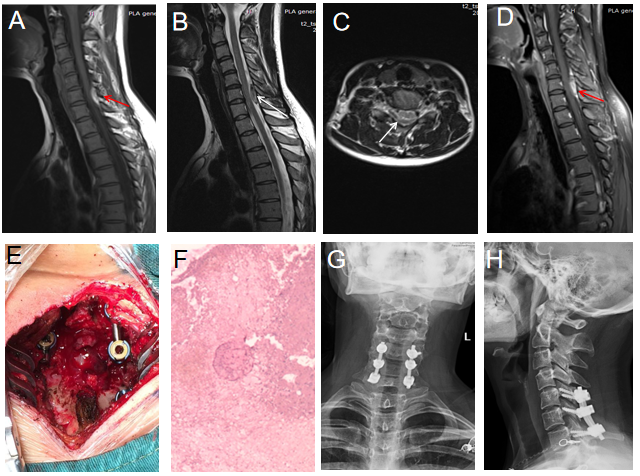 Figure 1 Imaging examinations of case 1. A: T1-weighted preoperative magnetic resonance imaging (MRI) image shows high signal intensity (red arrow); B and C: Preoperative T2-weighted image shows low signal intensity, and an axial T2-weighted image demonstrates that the hematoma occurred in the posterior region (white arrow); D: Preoperative enhanced MRI suggests an enhanced hematoma signal (red arrow); E: Intraoperative photograph shows that spinal cord compression has recovered; F: Postoperative pathology suggested a hematoma; G and H: X-ray at the 3-mo follow-up indicated intact internal fixation.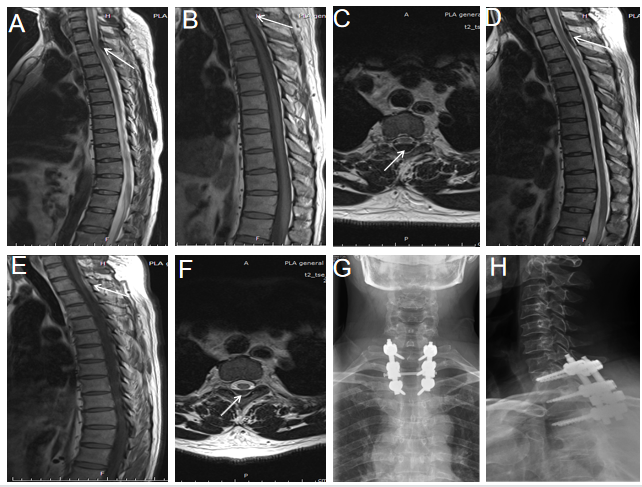 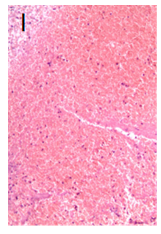 Figure 2 Imaging examinations of case 2. A-C: First emergency magnetic resonance imaging (MRI) images. T1- and T2-weighted images of the thoracic spine show low-intensity spinal epidural hematoma at T1–3; an axial T2-weighted image demonstrates that the hematoma was in the posterior region (white arrow); D-F: The hematoma still existed but was slightly reduced after conservative treatment compared with admission (white arrow); G and H: Postoperative review showing good internal fixation; I: Postoperative pathology suggested a hematoma.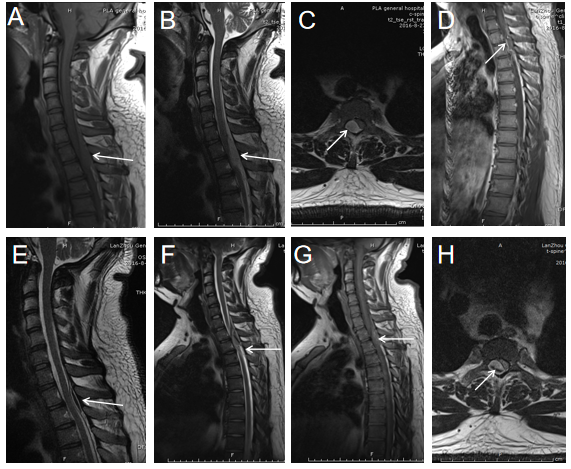 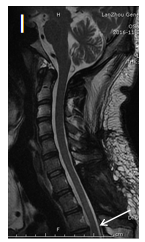 Figure 3 Imaging examinations of case 3. A: First emergency magnetic resonance imaging (MRI) scan. T1-weighted image of the thoracic spine shows isometric-intensity spinal epidural hematoma at T1–2 (white arrow); B and C: First emergency MRI scans. T2-weighted image shows high signal intensity; axial T2-weighted image shows that the hematoma was in the posterolateral region (white arrow); D: Preoperative MRI suggests an enhanced hematoma signal (white arrow); E: The hematoma decreased in size after conservative treatment (white arrow); F-H: After 72 h of conservative treatment, MRI showed that the hematoma worsened again (white arrow); I: The hematoma completely disappeared at the 3-mo follow-up (white arrow).Table 1 Summary of cases of spinal epidural hematoma secondary to spinal manipulation therapySEH: Spinal epidural hematoma.Ref.Age (yr), sexSymptomsInterval to symptom onsetLevelLocation of SEHTreatmentOutcomeZupruk and Mehta[12], 198986, MaleBrown-Sequard Syndrome24 hC2-7PosterolateralSurgeryRecoverySegal et al[28], 199633, FemaleLeft upper limb paresis15 minC4-6PosterolateralSurgeryRecoveryRuelle et al[25], 199964, FemaleParaparesis2 hT9-11Not reportedSurgeryRecoveryTseng et al[13], 200267, FemaleBrown-Sequard syndromeImmediatelyC3-5PosterolateralSurgeryRecoverySaxler and Barden[31], 200427, FemaleHeadache10 minC1-S1Not reportedConservativeRecoveryWhedon et al[9], 200679, MaleLower extremity paralysisImmediatelyC4-5PosterolateralSurgeryRecoveryGouveia et al[26], 200734, MaleTetraplegiaFew hoursC3-6Not reportedSurgeryRecoveryDomenicucci et al[16], 201752, FemaleBrown-Sequard SyndromeImmediatelyC3-T1PosterolateralSurgeryRecoverySolheim et al[10], 200777, MaleRight lower extremity paresisImmediatelyL3-4PosteriorSurgeryPartial recoveryHeiner[32], 200938, FemaleNeck and arms pain numbness 4 hC1-4PosterolateralConservativeRecoveryLidder et al[21], 201064, MaleHemiparesisImmediatelyC4-6Not reportedSurgeryPartial recoveryLee et al[27], 201138, FemaleLower extremity paralysisImmediatelyT1-7PosterolateralSurgeryRecoveryHuang et al[14], 201540, MaleHemiparesisImmediatelyC2-T2PosterolateralSurgeryRecoveryLing et al[6], 201733, MaleTetraplegiaImmediatelyC4-7PosterolateralSurgeryDieFattahi et al[30], 201744, FemaleTetraplegianot reportedC1-4AnteriorConservativeRecoveryRyu et al[29], 201838, MaleParaparesisImmediatelyC6-T1AnteriorConservativeRecoveryVanichkulbodee et al[18], 201920, MaleParaparesis3 dC6-T2PosterolateralSurgerynot reportedCooper et al[11], 201963, MaleTetraplegia1 dC6-7PosteriorSurgeryPartial recoveryPresent case one30, FemaleNeck and arms pain numbness ImmediatelyC6-7PosterolateralSurgeryRecoveryPresent case two55, MaleLower extremity paralysis1 dT1-3PosteriorSurgeryRecoveryPresent case three28, MaleParaparesis4 hT1-2PosterolateralSurgeryRecovery